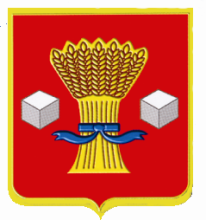 АдминистрацияСветлоярского муниципального района Волгоградской областиПОСТАНОВЛЕНИЕ  от 21.11. 2023                № 1752О внесении изменения в Перечень мест, определенных для отбывания уголовного наказания осужденными к исправительным работам на территории Светлоярского муниципального района Волгоградской области, утвержденный постановлением администрации Светлоярского муниципального района  Волгоградской области от 01.06.2020 № 913 «Об утверждении перечней видов обязательных работ, объектов для отбывания уголовного и административного наказания в виде обязательных работ и мест отбывания наказания в виде исправительных работ на территории Светлоярского муниципального района Волгоградской области»В соответствии со статьями 25, 39 Уголовно-исполнительного кодекса Российской Федерации, статьями 49, 50 Уголовного кодекса Российской Федерации, частью 2 статьи 32.13 Кодекса Российской Федерации об административных правонарушениях, Федеральным законом от 06.10.2003 № 131-ФЗ «Об общих принципах организации местного самоуправления в Российской Федерации», руководствуясь Уставом Светлоярского муниципального района Волгоградской области, в целях создания необходимых условий для исполнения наказаний в виде обязательных и исправительных работ на территории Светлоярского муниципального района Волгоградской области, п о с т а н о в л я ю:1. Внести изменение в Перечень мест, определенных для отбывания уголовного наказания осужденными к исправительным работам на территории Светлоярского муниципального района Волгоградской области, утвержденный постановлением администрации Светлоярского муниципального района Волгоградской области от 01.06.2020 № 913 «Об утверждении перечней видов обязательных работ, объектов для отбывания уголовного и административного наказания в виде обязательных работ и мест отбывания наказания в виде исправительных работ на территории Светлоярского муниципального района области», дополнив пунктом 21 следующего содержания:«21. ИП Дмитриев Анатолий Николаевич (Волгоградская область, Светлоярский район, с. Райгород, ул. Придорожная, 35 «а»)».2. Контроль за исполнением настоящего постановления возложить на управлявшего делами администрации Светлоярского муниципального района Маринину С.В.Главамуниципального района Иванова Н.В.